SECRETARIA MUNICIPAL DE EDUCAÇÃO DE QUILOMBO/SC PROGRAMA NACIONAL DE ALIMENTAÇÃO ESCOLAR – PNAESECRETARIA MUNICIPAL DE EDUCAÇÃO DE QUILOMBO/SC PROGRAMA NACIONAL DE ALIMENTAÇÃO ESCOLAR – PNAESECRETARIA MUNICIPAL DE EDUCAÇÃO DE QUILOMBO/SC PROGRAMA NACIONAL DE ALIMENTAÇÃO ESCOLAR – PNAESECRETARIA MUNICIPAL DE EDUCAÇÃO DE QUILOMBO/SC PROGRAMA NACIONAL DE ALIMENTAÇÃO ESCOLAR – PNAESECRETARIA MUNICIPAL DE EDUCAÇÃO DE QUILOMBO/SC PROGRAMA NACIONAL DE ALIMENTAÇÃO ESCOLAR – PNAESECRETARIA MUNICIPAL DE EDUCAÇÃO DE QUILOMBO/SC PROGRAMA NACIONAL DE ALIMENTAÇÃO ESCOLAR – PNAECARDÁPIO- ETAPA DE ENSINO (Ensino Fundamental I e II, Ensino Médio) ZONA (rural)FAIXA ETÁRIA (da etapa de ensino correspondente)PERÍODO (parcial/integral)CARDÁPIO- ETAPA DE ENSINO (Ensino Fundamental I e II, Ensino Médio) ZONA (rural)FAIXA ETÁRIA (da etapa de ensino correspondente)PERÍODO (parcial/integral)CARDÁPIO- ETAPA DE ENSINO (Ensino Fundamental I e II, Ensino Médio) ZONA (rural)FAIXA ETÁRIA (da etapa de ensino correspondente)PERÍODO (parcial/integral)CARDÁPIO- ETAPA DE ENSINO (Ensino Fundamental I e II, Ensino Médio) ZONA (rural)FAIXA ETÁRIA (da etapa de ensino correspondente)PERÍODO (parcial/integral)CARDÁPIO- ETAPA DE ENSINO (Ensino Fundamental I e II, Ensino Médio) ZONA (rural)FAIXA ETÁRIA (da etapa de ensino correspondente)PERÍODO (parcial/integral)CARDÁPIO- ETAPA DE ENSINO (Ensino Fundamental I e II, Ensino Médio) ZONA (rural)FAIXA ETÁRIA (da etapa de ensino correspondente)PERÍODO (parcial/integral) Necessidades Alimentares Especiais:  Esse cardápio possui alimentos alérgicos como ovo, tomate e glúten. Serão levados em consideração os alunos com restrições alimentares. Necessidades Alimentares Especiais:  Esse cardápio possui alimentos alérgicos como ovo, tomate e glúten. Serão levados em consideração os alunos com restrições alimentares. Necessidades Alimentares Especiais:  Esse cardápio possui alimentos alérgicos como ovo, tomate e glúten. Serão levados em consideração os alunos com restrições alimentares. Necessidades Alimentares Especiais:  Esse cardápio possui alimentos alérgicos como ovo, tomate e glúten. Serão levados em consideração os alunos com restrições alimentares. Necessidades Alimentares Especiais:  Esse cardápio possui alimentos alérgicos como ovo, tomate e glúten. Serão levados em consideração os alunos com restrições alimentares. Necessidades Alimentares Especiais:  Esse cardápio possui alimentos alérgicos como ovo, tomate e glúten. Serão levados em consideração os alunos com restrições alimentares.Março/2022Março/2022Março/2022Março/2022Março/2022Março/20222ª FEIRA14/03 e 28/033ª FEIRA15/03 e 29/034ª FEIRA16/03 e 30/035ª FEIRA17/03 e 31/036ª FEIRA18/03 e 01/04Café da Manhã/_______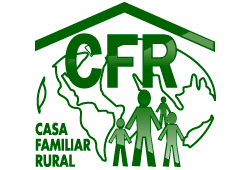 Pão/ Queijo/ Doce de Fruta/ Café e LeitePão/ Queijo/ Doce de Fruta/ Café e LeitePão/ Queijo/ Doce de Fruta/ Café e LeitePão/ Queijo/ Doce de Fruta/ Café e LeiteLanche da manhã/________Bolacha de Açúcar Mascavo/ CháBolo de laranja/ Chá ou SucoBiscoito Salgado/ Chocolate quente cremosoPão francês com omelete e queijo/ Chá ou SucoBolo Salgado de Frango e milho/ Chá ou SucoAlmoço/________Arroz/ Feijão/ Carne de gado acebolada/ Salada de Repolho Espaguete com molho de FrangoSalada AlfacePolenta/ Arroz/ molho bolonhesa/ Salada AlfaceArroz/ Lentilha/ Farofa de couve com carne suína/  Repolho RaladoPurê de Batata/ Arroz/ carne de frango e molhoSalada de Alface Lanche da Tarde/_______Cuca/ SucoPizza de FrangoBananacanjicaMaçãJanta/________Polenta/ Arroz/ Carne de frango em molho/ Salada de AlfaceRisoto de Frango/ Cenoura Ralada/ Salada de AlfaceCarreteiro/ Salada de Alface Macarrão espaguete com Molho bolonhesaAlfaceFernanda Zilio Bandiera, CRN 1108/SC - Responsável Técnica PNAE.Fernanda Zilio Bandiera, CRN 1108/SC - Responsável Técnica PNAE.Fernanda Zilio Bandiera, CRN 1108/SC - Responsável Técnica PNAE.Fernanda Zilio Bandiera, CRN 1108/SC - Responsável Técnica PNAE.Fernanda Zilio Bandiera, CRN 1108/SC - Responsável Técnica PNAE.Fernanda Zilio Bandiera, CRN 1108/SC - Responsável Técnica PNAE.